Hydrosphere: Stream Notes____________________ is water flowing downslope along Earth’s surface. Runoff may reach a stream, river, or lake, may evaporate or accumulate and eventually seep into the 				. A __________      ________________ is all the land in which water flows on or under into a major river.  All of a river basin’s water ends up in one central river that heads towards an estuary or ocean.We live in the _________ _____________ river basin.A ____________________ is a smaller area of land that drains into a wetland, lake, or small stream.  Several watersheds make up a river basin. A stream is a channel with permanent water flow. 					 are streams that flows into other streams, increasing the size of the stream that it is joining.  A large stream is called a 
  			, and all its tributaries make up a stream, or a 		  		            .A stream __________________ forms as the moving water erodes a narrow pathway into rock, creating sediment.  Stream _____________ are the ground bordering the stream on each side.As a stream actively erodes its path through the sediment or rock, a _____-shaped channel develops. A stream erodes until it reaches its __________ 			, the elevation at which it enters another stream or body of water. A stream carries its load in 3 ways:		a. _____________________-particles dissolved in water	b. _____________________-particles small enough to stay afloat in water.	c. ___________ ________________-materials that are pushed along bottom of streamA stream’s _______________, or gradient, decreases as it nears its ____________ 		        . Sometimes, the water begins to erode the sides of the channel in such a way that the overall path of the stream starts to bend or wind.  A _____________________ is a bend or curve in a stream channel caused by moving water. Outside of curve – where heavy ___________________ occurs, water moves fastest.  Inside of curve – where ________________________ occurs, water moves slowest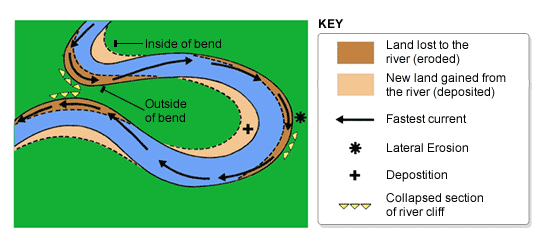  It is common for a stream to cut off a __________________ and once again flow along a straighter path.  The cut off meander becomes an _____________ ______________, which eventually dries up.  At the mouth of the stream, the gradient begins to flatten and the _______________________ becomes wide._________________________ (slope) decreases, velocity decreases. In dry regions, a stream’s gradient may suddenly decrease causing the stream to drop its sediment at the base of a slope as a fan-shaped deposit called an __________________ __________. Streams lose velocity when they join ______________ bodies of quiet water. A _____________ is the triangular deposit, usually consisting of silt and clay particles, that forms where a stream enters a large body of water, usually found in an  			. Excessive _____________________, deposition of eroded particles in surface water, can affect the ecosystem balance within an estuary.  What might cause excessive sedimentation?____________________________________________________________________________________An ________________ is the area in which one or more rivers enter into the ocean, creating brackish water.  It’s tidal mouth of a large river, where the 				 of the ocean meets a large stream.  A _________________ is any area, for at least part of the year, in which the soil is completely saturated or covered with a shallow layer of water.  The area surrounding estuaries is typically going to be __________________.What are three reasons to preserve estuaries?What are three reasons to preserve wetlands?Areas downstream, closest to the ocean, are susceptible to all pollutants that have passed through the river basin up to that point, affecting the water quality for coastal inhabitants.  Where would the purest samples of water in NC be found? 